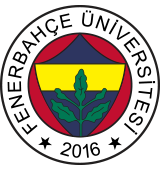 Öğrenci No: …Adı: …Soyadı: …Çözümler Çözüm 1:Çözüm 2:Çözüm 3:Fenerbahçe ÜniversitesiBLM 336 – Embedded SystemsLaboratuvar Teslim DokümanıLAB …: …